morgan art of papermaking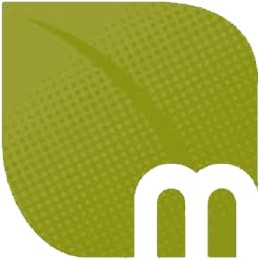 conservatory & educational foundation2019 Internship ApplicationTo apply, please complete the following application and send it to the Morgan Art of Papermaking  Conservatory along with your resume and one page cover letter.APPLICATION  DEADLINE: November 24, 2019Name:												Date of Birth:		Telephone:												Email:												Current Address:											School:												Graduated? Y/N:			Expected Graduation Date:										Major/Degree:											How did you hear about the Morgan Conservatory?						Are you applying for Studio or Arts Administration Internship?					Full Time or Part Time? 					How many hours per week?		Available Dates:					Email completed applications to:atararova@morganconservatory.org